	maj 2018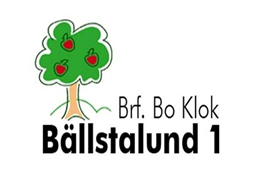 Ny EU-förordning om dataskydd för personuppgifterFrån den 25 maj 2018 kommer hela Europa ha en ny gemensam lag om behandling av persondata GDPR – General Data Protection Regulation. Den nya förordningen ersätter nuvarande PUL – personliga upplysningslagen. Syftet med den nya lagstiftningen är att stärka skyddet av enskilda personers personuppgifter.Väsentliga förändringar i dina rättigheterDe väsentliga skillnaderna i förordningen är att:1.    Du har rätt att få be om att få se, rätta eller stryka dina personuppgifter.2.    	Du har rätt att motsätta dig behandlingen av dina personuppgifter och få behandlingen av dina 
       personuppgifter begränsad.3.	    När behandlingen av dina personuppgifter är baserad på ditt samtycke, kan du närsomhelst ta
       tillbaka ditt godkännande. Ditt tillbakatagande kommer inte att påverka rättigheterna gällande 
       behandling av uppgifterna innan du tog tillbaka ditt samtycke.4.	Du har rätt att ta emot de personuppgifter som du har lämnat i ett strukturerat, vanligt och 
       maskinläsbart format.Observera att dessa ändringar träder i kraft från den 25 maj 2018.Styrelsen